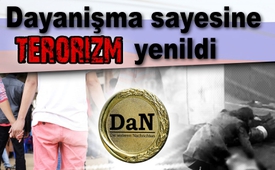 Dayanışma sayesine terörizm yenildi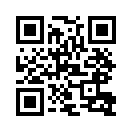 Rusya 3 nisan2017, Saint-Petersburg şehrinin metrosunda ortaya gelen suikast  tüm şehri ve trafiği sarstı. Ama vatandaşlar paniğe kapılıp donuk kalmaktansa hemen harekete  geçtiler.Rusya 3 nisan2017, Saint-Petersburg şehrinin metrosunda ortaya gelen suikast  tüm şehri ve trafiği sarstı. Ama vatandaşlar paniğe kapılıp donuk kalmaktansa hemen harekete  geçtiler. Burada, acı verici anların özetini seyredebilinirken; büyük bir merhamet ve yardımseverlik rüzgarı  tüm şehri bürüdü, tanıklardan birisi dayanışma sevgisinden söz etti.  Kendiliğinden araç yardımları ayarlanarak, insanlar evlerine teslim edildi. Evlerine dönemeyenler ise  vatandaşlar tarafından davet edilip yeme ve içme ihtiyaçları karşılandı. Hatta şehrin otobüsleri, tramvayları ve taksileri ücretsiz görev gördü, ve otobanlar açılarak ücretsiz geçit sağlandı. Saint Petersburg da duranların kurbanlara şefkati  birlik yarattı ve aralarında bir iman yarattı ki bundan sonra hiç kimse sefalette bırakılmayacak, her zaman yardımlaşılacak. Başka bir tanık şöyle söyledi ; "Birlikte hiçbir saldırının yenemeyeceği  büyük bir gücüz. Acıların ve terörün ortasında yaşanan mükemmel  görgü. Hala izlemediyseniz,13 nisan 2017 Kla.TV "Saint_Petersburg da suikast; batı medyaların çifte standart değerlendirmeleri." haberimizi almanca seyredebilirsiniz.
Tekrar görüşmek üzere.de.ef'danKaynaklar:www.rosbalt.ru/like/2017/04/04/1604663.html

http://pikabu.ru/story/na_zsd_otkryityi_vse_shlagbaumyi_4955082Bu da ilginizi çekebilir:---Kla.TV – Hür ve alternatif Haberer... – Bağımsız – Sansürsüz...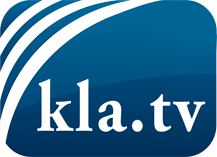 medyalaın saklamaması gerekenler ...Halktan halk için ve genelde duyulmayan şeyler...de düzenli bilgiler www.kla.tv/trBizimle kalmaya değer!E-posta bültenimize buradan ücretsiz abonelik: www.kla.tv/abo-enGüvenlik uyarısı:Olaylara karşı yankılar ne yazık ki giderek daha fazla sansürleniyor ve bastırılıyor. Kendimizi Ana medyaların çıkarlarına ve ideolojilerine göre yönlendirmediğimiz sürece, her zaman Kla.TV'yi engellemek veya bastırmak için bahanelerin bulunacağını beklemeliyiz.Bu yüzden, bugünden itibaren internetten ağa bağlanın!
Buraya Tıkla: www.kla.tv/vernetzung&lang=trLisans:    Nitelikli Creative Commons lisans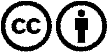 Malzememizi atıfta bulunarak dağıtmamıza ve kullanmamıza izin verilir! Bununla birlikte, materyal bağlam dışında kullanılamaz. Bununla birlikte, Radyo ve Televizyon vergileriyle finanse edilen kurumlar için buna sadece anlaşmamızla izin verilmektedir. İhlaller davaya yol açabilir.